ЕЖЕМЕСЯЧНАЯ ВЫПЛАТА ИЗ МАТЕРИНСКОГО КАПИТАЛА УПФР в Краснослободском муниципальном районе РМ (межрайонное) напоминает о возможности реализации права семей на ежемесячную выплату из средств материнского (семейного) капитала. За выплатой могут обращаться семьи с низкими доходами (размер дохода на одного члена семьи не должен превышать 2-кратную величину прожиточного минимума трудоспособного гражданина) в случае рождения второго ребенка с 1 января 2018 года. В Республике Мордовия двукратная величина прожиточного минимума трудоспособного гражданина на 2020 год составляет 19828 руб. Выплата предоставляется до достижения ребенком 3-х лет. Для удобства семей, подать заявление о назначении выплаты можно в течение 6 месяцев с рождения ребенка — средства будут выплачены за все прошедшее с этого момента время. При подаче заявления спустя 6 месяцев выплата назначается со дня обращения за ней. Размер выплаты зависит от региона проживания семьи и равен установленному в нем прожиточному минимуму ребенка за 2 квартал предыдущего года. То есть для семей, обратившихся в Пенсионный фонд в 2020 году, размер выплаты будет равен прожиточному минимуму ребенка за 2 квартал 2019 года. Для Республики Мордовия размер ежемесячной выплаты из средств материнского (семейного) капитала на 2020 год составляет 9442 рубля.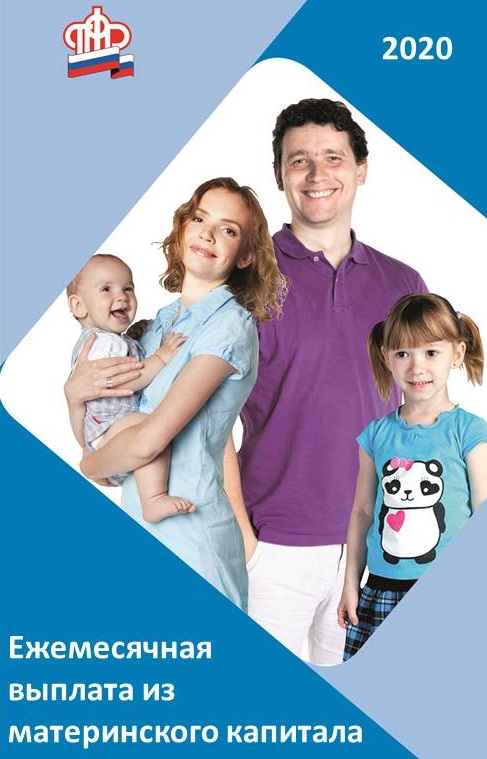 